Stoffverteilung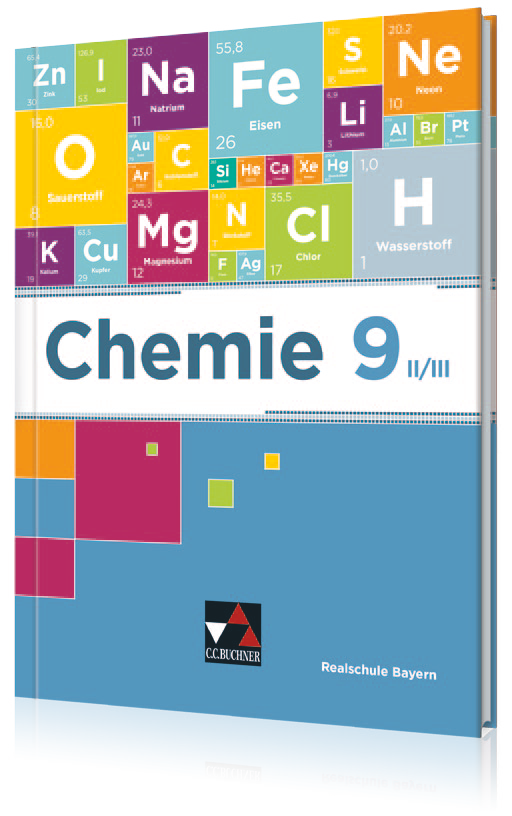 Chemie – Realschule BayernChemie 9II/III, ISBN 978-3-661-05511-4(Jahrgangsstufe 9, Wahlpflichtfächergruppe II, IIIa, IIIb)Stoffverteilung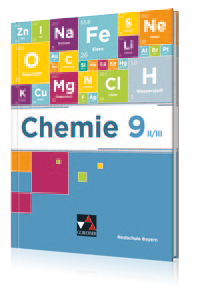 Chemie – Realschule BayernAb dem Schuljahr 2021/22 gilt der LehrplanPLUS in Bayern für die Klasse 9 der Wahlpflichtgruppe II, IIIa und IIIb.Im Chemie-Unterricht bilden die prozessbezogenen Kompetenzen und die Gegenstandsbereiche eine miteinander verzahnte Einheit. Die vier Gegen- standsbereiche Stoff-Teilchen-Konzept, Struktur- Eigenschafts-Konzept, chemische Reaktion und Energie-Konzept entsprechen den von der Kultus- ministerkonferenz 2004 formulierten Basiskonzep- ten im Bereich Fachwissen für das Fach Chemie.Durch die Verzahnung der Gegenstandbereiche mit den prozessbezogenen Kompetenzen Erkenntnis- gewinnung, Kommunikation und Bewertung wird den Schülerinnen und Schülern nicht nur das bloße Fachwissen nahegebracht, sondern auch der han- delnde Umgang damit. Der kompetenzorientierte Unterricht ermöglicht den Schülerinnen und Schü- lern somit Problemstellungen der Chemie selbst- tätig zu lösen.Der Aufbau des Buches entspricht der Gliederung des LehrplanPLUS. Mit Kapitel 1 ist ein Laborfüh- rerschein vorangestellt und sowohl Lernbereich 4 als auch Lernbereich 6 sind in je zwei Kapitel aufge- teilt. Die Anforderungen des LehrplanPLUS teilen sich folgendermaßen auf die Kapitel im Buch auf:Die Kompetenzen aus dem Lernbereich 1, „Wie Chemiker denken und arbeiten“ sind im Buch immer wieder inkludiert. Im Stoffverteilungsplan sind sie mit Kürzeln zugeordnet. Auf der folgen- den Seite finden Sie zur Orientierung eine von oben nach unten durchnummerierte Auflistung.Das Stoff-Teilchen-Konzept ist Grundlage jedes Kapitels und wird gleich zu Beginn im Kapitel 2 Stoffe und ihre Eigenschaften eingeführt. Hier werden Stoffe in Reinstoffe und Stoffgemische unterschieden und bestimmte Stoffeigenschaften ausgenutzt, um diese zu erkennen und im Falle eines Stoffgemisches voneinander zu trennen.Dabei werden erste Nachweise für bestimmte Stoffe eingeführt.Das Struktur-Eigenschafts-Konzept wird im da- rauffolgenden Kapitel 3 Aufbau der Materie eingeführt. Hier werden über die verschiedenen Anziehungskräfte Stoffe in Metalle, molekular aufgebaute Verbindungen und Salze unterschie- den. Im Kapitel 6 Atombau und Periodensystem der Elemente werden sowohl das Stoff-Teilchen- Konzept als auch das Struktur-Eigenschafts- Konzept weiterentwickelt und vertieft. Die Ein-führung des Periodensystems und die Vorstellung des Kugelwolkenmodells vertieft zusätzlich das Verständnis vom Atombau. In Kapitel 7 Chemi- sche Bindungen steht das Verständnis der Wech- selbeziehung zwischen dem räumlichen Bau der Moleküle und den zugehörigen Stoffen im Vor- dergrund, in Kapitel 8 Organische Verbindungs- klassen wird das Struktur-Eigenschafts-Konzept in der organischen Chemie vertieft.Die chemische Reaktion und das Energie-Konzept werden am Beispiel Analyse und Synthese von Wasser im Kapitel 4 Chemische Reaktionen be- sprochen. Im Kapitel 5 Verbrennungen wird die chemische Reaktion und die energetische Be- trachtung bei Stoffumwandlungen weiter vertieft.Die Inhalte sind so zusammengestellt, dass ein Un- terkapitel in der Regel zwei Unterrichtsstunden um- fasst. Der Lehrplan geht von 28 Wochen Unterricht für die verbindlichen Lernziele und Lerninhalte aus, dies ergibt 56 Schulstunden. Der verbleibende Ge- staltungsraum erlaubt Diagnosemaßnahmen, För- derung, Wiederholung und Vertiefung und fächer- übergreifende Vorhaben.Lernbereich 1: Wie Chemiker denken und arbeitenprozessbezogene Kompetenzen aus Lernbereich 1 gemäß LehrplanPLUS: Die Kompetenzerwartungen wurden von oben nach unten durchnummeriert (K1 bis K16).Im Folgenden werden die Kompetenzen der Lernbereiche 2-6 sowie der Lernbereich 1 den Inhalten der einzelnen Buchkapitel zugeordnet. Die Auflistung der Kompetenzen des Lernbereich 1 auf dieser Seite kann zur Hilfestellung herangezogen werden.Kapitel 1: Laborführerschein (ca. 5 Stunden)Lernbereich 2: Stoffe und ihre Eigenschaften (ca. 8 Stunden)Lernbereich 3: Aufbau der Materie (ca. 10 Stunden)Lernbereich 4: Chemische Reaktion (ca. 16 Stunden)Lernbereich 5: Atombau und Periodensystem der Elemente (ca. 5 Stunden)Im Lernbereich 5 ist die vorgesehene Stundenzahl für den komplexen theoretischen Inhalt sehr knapp bemessen. In der Tabelle ist ein möglicher Stundenvorschlag enthalten.Wenn möglich, sollte man an dieser Stelle mehr Unterrichtsstunden verplanen. Als Alternative gibt es zwischen den Kapiteln 6.1 und 7.1 und 6.4 und 7.2 und 7.3 inhaltliche Synergien, sodass der Stoff dort zeitlich etwas komprimiert werden könnte.Lernbereich 6: Chemische Bindungen (ca. 17 Stunden)NummerierungKompetenzerwartungen Lernbereich 1Die Schülerinnen und Schüler…K1kennen die Bedeutung der Gefahrstoffkennzeichnung und leiten daraus Maßnahmen zum sicherheitsgerechten Umgang mit Chemikalien und deren Entsorgung ab.K2führen Experimente unter Beachtung von Sicherheits- und Umweltaspekten durch, protokollieren angeleitet die Beobachtungen und werten die Versuchs- ergebnisse unter Anleitung aus.K3setzen grundlegende Arbeitstechniken bei der Durchführung einfacher angeleiteter Experimente ein.K4nutzen ihr Wissen über den Verbrennungsvorgang und den Brandschutz, um geeignete Sicherheitsmaßnahmen herzuleiten und anzuwenden.K5beschreiben bei chemischen Vorgängen beobachtbare Stoff- und Energieänderungen und deuten diese auf der Teilchenebene; dabei unterscheiden sie konsequent zwischen Beschreibungen auf der Stoff- und Erklärungen auf der Teilchenebene.K6beschreiben einfache chemische Reaktionen qualitativ durch Wortgleichungen und quantitativ durch Formelgleichungen, unter anderem auch mithilfe von Strukturformeln.K7beschreiben Aufgaben und Anwendungsbereiche der Chemie und diskutieren deren Bedeutung für die Gesellschaft, um die vielfältigen chemischen Berufsfelder in die Berufswahl einzubeziehen.K8entwickeln nach Anleitung einfache Fragestellungen (auch Hypothesen), die mithilfe chemischer Kenntnisse und einfacher Untersuchungsmethoden, insbesondere durch chemische Experimente, zu überprüfen sind.K9beschreiben mithilfe verschiedener Modelle den Aufbau der Materie und beurteilen deren Eignung zur Erklärung von chemischen Phänomenen; sie erkennen dabei die Eigenschaften und Grenzen von Modellen und leiten die Notwendigkeit ab, Modelle weiterzuentwickeln.K10verwenden geeignete Modelle zur Deutung chemischer Reaktionen.K11beschreiben mithilfe von Modellen die unterschiedlichen Anziehungskräfte zwischen Metallatomen, Nichtmetallatomen und Ionen.K12wenden die Fachsprache an, um chemische Sachverhalte exakt zu beschreiben. Dabei grenzen sie die Fachsprache von den Ungenauigkeiten der Alltagssprache ab.K13wenden Regeln zur Benennung von binären anorganischen Verbindungen an.K14beschreiben Gemeinsamkeiten und Unterschiede zwischen den Molekülen verschiedener homologer Reihen und den daraus resultierenden Eigenschaften.K15dokumentieren und präsentieren den Verlauf und die Ergebnisse ihrer Arbeit nach Anleitung sachgerecht, situationsgerecht und adressatenbezogen. Dabei nutzen sie auch elektronische Medien und verwenden Texte, Tabellen, Diagramme und Skizzen oder Zeichnungen (u. a. Versuchsaufbauten, Formelschreibweisen).K16vergleichen Pro- und Contra-Argumente zu gesellschaftsrelevanten Aussagen (z. B. Kohlenstoffdioxidbilanz verschiedener Brennstoffe), um kritisch Stellung zu beziehen.Inhalte und Seiten im SchulbuchInhalte und Seiten im SchulbuchStundenLehrplanPLUS BayernLehrplanPLUS BayernUnterkapitel UK/Fachmethode FMSeiteStundenArbeitsmethoden und Sicherheit im Chemie-UnterrichtLernbereich 1Die Sicherheitseinrichtungen im Chemielabor kennen110,5Gefahrstoffkennzeichnung: gemäß aktueller Richtlinien, Gefahrenpotenzial, Sicherheitsmaßnahmen, Entsorgung, Laborregeln und SicherheitsunterweisungK1, K4Sicher experimentieren im Chemieunterricht12-130,5Gefahrstoffkennzeichnung: gemäß aktueller Richtlinien, Gefahrenpotenzial, Sicherheitsmaßnahmen, Entsorgung, Laborregeln und SicherheitsunterweisungK1Sicher mit Gefahrenstoffen arbeiten14-150,5Gefahrstoffkennzeichnung: gemäß aktueller Richtlinien, Gefahrenpotenzial, Sicherheitsmaßnahmen, Entsorgung, Laborregeln und SicherheitsunterweisungK1Laborgeräte richtig verwenden16-170,5Arbeitstechniken: Verwendung von Nachweisreagenzien und einfachen Laborgeräten, Aufbau einfacher Versuchsanordnungen, Verwendung von ModellenK2,K3Erhitzen mit dem Gasbrenner18-191Arbeitstechniken: Verwendung von Nachweisreagenzien und einfachen Laborgeräten, Aufbau einfacher Versuchsanordnungen, Verwendung von ModellenK2, K3, K4Den naturwissenschaftlichen Erkenntnisweg gehen20-211naturwissenschaftliche Arbeits- und Denkweisen: Problemerfassung, Hypothesenbildung, Planung von Lösungswegen, Durchführung des Experiments, Beobachtung, Deutung und Gesamtauswertung, Verifizierung oder Falsifizierung der Hypothese; Nutzung geeigneter Methoden und Materialien zur ErkenntnisgewinnungK2, K8, K15Ein Versuchsprotokoll erstellen22-231naturwissenschaftliche Arbeits- und Denkweisen: Problemerfassung, Hypothesenbildung, Planung von Lösungswegen, Durchführung des Experiments, Beobachtung, Deutung und Gesamtauswertung, Verifizierung oder Falsifizierung der Hypothese; Nutzung geeigneter Methoden und Materialien zur ErkenntnisgewinnungK2Inhalte und Seiten im SchulbuchInhalte und Seiten im SchulbuchStundenLehrplanPLUS BayernLehrplanPLUS BayernLehrplanPLUS BayernUnterkapitel UK/Fachmethode FMSeiteStundenInhalte zu den KompetenzenKompetenzen des Lernbereichs 2Lernbereich 1Die Schülerinnen und Schüler2.1 Stoffe und Stoffeigen- schaftenFM: Sauerstoff nachweisen– die Glimmspanprobe FM: Wasserstoff nachwei- sen – die Knallgasprobe FM: Kohlenstoffdioxid nachweisen – die Kalk- wasserprobe26-292Stofferkennungsmethoden mit Sinnesorganen (z. B. Farbe, Geruch)experimentelle Methoden der Stofferkennung (Kenn- größen: Siede- und Schmelztemperatur; Löslichkeit; elektrische Leitfähigkeit von Feststoffen und Flüssig- keiten)Nachweisreaktionen: Glimmspanprobe, Knallgas- probe, Kalkwasserprobe, Nachweisreagenz für Wasseruntersuchen Eigenschaften von Stoffen anhand von Sinneseindrücken und erläutern dabei die Grenzen dieser Untersuchungsmethode.ermitteln im Experiment ausgewählte Kenngrößen, um Stoffe exakter als mit den Sinneseindrücken zu beschreiben und zu unterscheiden.weisen die Gase Sauerstoff, Wasserstoff und Kohlen- stoffdioxid mit einfachen Reaktionen sowie Wasser mit einem Nachweisreagenz nach und beschreiben die Durchführung der Nachweismethoden.K2, K3, K8, K12, K152.2 Das Teilchenmodell30-332Teilchenmodell zum Aufbau der Materiewenden das Teilchenmodell zur Erklärung vonK2, K3, K8, K9,FM: Stoffebene und Teil-Stoffeigenschaften und physikalischen VorgängenK12chenebene unterscheiden(Aggregatzustände und Trennverfahren) an.2.3 Reinstoffe und Stoff- gemischeFM: Ein Diagrammerstellen34-372Aggregatzustände, Aggregatzustandsänderungen Reinstoffe, homogene und heterogene Stoffgemischeunterscheiden anhand von konstanten und veränder- baren Stoffeigenschaften Reinstoffe von Gemischen.wenden das Teilchenmodell zur Erklärung von Stoffeigenschaften und physikalischen Vorgängen (Aggregatzustände und Trennverfahren) an.K2, K3, K8, K9, K152.4 Stoffgemische trennen FM: Ein Experiment planen38-412physikalische Trennverfahren: Filtration, Destillation, Magnetscheiden, Extraktionwenden das Teilchenmodell zur Erklärung von Stoffeigenschaften und physikalischen Vorgängen (Aggregatzustände und Trennverfahren) an.K2, K3, K8, K9, K12, K15trennen Stoffgemische mithilfe von physikalischen Trennverfahren unter Ausnutzung von bekannten Stoffeigenschaften.Summe Kapitel 1+ Kapitel 2+ Übungen/Förderung/ Diagnose/Test5 + 8 + 2Inhalte und Seiten im SchulbuchInhalte und Seiten im SchulbuchStundenLehrplanPLUS BayernLehrplanPLUS BayernLehrplanPLUS BayernUnterkapitel UK/Fachmethode FMSeiteStundenInhalte zu den KompetenzenKompetenzen des Lernbereichs 3Lernbereich 1Die Schülerinnen und Schüler3.1 Das stoffbezogene50-532stoffbezogenes Ordnungssystem der Elementenutzen ein stoffbezogenes Ordnungssystem zur Zuord-Ordnungssystem(Bilder/Originale, Namen der Elemente, Schmelz- undnung verschiedener existierender Atomsorten in dieFM: Mit dem stoffbezo-Siedetemperaturen, Dichten)Stoffklassen der Metalle und Nichtmetalle.genen Periodensystemarbeiten3.2 Die Bausteine der MaterieDas Ordnungssystem der Atome und Ionen54-592Daltonsches AtommodellKombinationen der Grundbausteine der Materie (Metall- und Nichtmetallatome, Ionen)Anziehungskräfte zwischen den Grundbausteinen: gerichtete Anziehung in Molekülen; ungerichtete Anziehung in Metall- und Ionengitternverwenden das Daltonsche Atommodell, um ver- schiedene Atomsorten zu unterscheiden.unterscheiden den Aufbau von Stoffen anhand der Grundbausteine der Materie in Salze (Ionengitter), molekulare Verbindungen (Moleküle) und Metalle (Metallgitter) sowie Stoffe, die atomar (einzelne Atome) aufgebaut sind.K2, K5, K8, K9, K11Teilchenverbände: Metallgitter, Moleküle, Ionengitter, atomar vorkommende Atomsorten; passende Modelleunterscheiden die unterschiedliche Anziehung zwischen Nichtmetallatomen, Metallatomen und Ionen, um ver- schiedene Teilchenverbände voneinander abzugrenzen.nutzen Modelle, um den Aufbau von Metallgittern, Molekülen und Ionengittern zu erklären.Inhalte und Seiten im SchulbuchInhalte und Seiten im SchulbuchStundenLehrplanPLUS BayernLehrplanPLUS BayernLehrplanPLUS BayernUnterkapitel UK/Fachmethode FMSeiteStundenInhalte zu den KompetenzenKompetenzen des Lernbereichs 3Lernbereich 1Die Schülerinnen und Schüler3.3 Metalle60-632Anziehungskräfte zwischen den Grundbausteinen: gerichtete Anziehung in Molekülen; ungerichtete Anziehung in Metall- und IonengitternTeilchenverbände: Metallgitter, Moleküle, Ionengitter, atomar vorkommende Atomsorten; passende ModelleEigenschaften von Metallen, molekular aufgebauten Stoffen und Salzen: z. B. Verformbarkeit, Sprödigkeit, Härte, Dichte, Schmelz- und Siedetemperaturunterscheiden den Aufbau von Stoffen anhand der Grundbausteine der Materie in Salze (Ionengitter), molekulare Verbindungen (Moleküle) und Metalle (Metallgitter) sowie Stoffe, die atomar (einzelne Atome) aufgebaut sind.unterscheiden die unterschiedliche Anziehung zwischen Nichtmetallatomen, Metallatomen und Ionen, um ver- schiedene Teilchenverbände voneinander abzugrenzen.nutzen Modelle, um den Aufbau von Metallgittern, Molekülen und Ionengittern zu erklären.erklären anhand von Modellen ausgewählte Eigen- schaften von Metallen, molekular aufgebauten Stoffen und Salzen.K2, K3, K9, K113.4 Molekular aufgebaute StoffeFM: MolekülformelnaufstellenFM: Molekular aufgebaute Stoffe benennen64-672Kombinationen der Grundbausteine der Materie (Metall- und Nichtmetallatome, Ionen)Anziehungskräfte zwischen den Grundbausteinen: gerichtete Anziehung in Molekülen; ungerichtete Anziehung in Metall- und IonengitternTeilchenverbände: Metallgitter, Moleküle, Ionengitter, atomar vorkommende Atomsorten; passende ModelleEigenschaften von Metallen, molekular aufgebauten Stoffen und Salzen: z. B. Verformbarkeit, Sprödigkeit, Härte, Dichte, Schmelz- und SiedetemperaturBindigkeit; Molekülformeln (z. B. H2, H2O, NH3, CH4)unterscheiden den Aufbau von Stoffen anhand der Grundbausteine der Materie in Salze (Ionengitter), molekulare Verbindungen (Moleküle) und Metalle (Metallgitter) sowie Stoffe, die atomar (einzelne Atome) aufgebaut sind.unterscheiden die unterschiedliche Anziehung zwischen Nichtmetallatomen, Metallatomen und Ionen, um ver- schiedene Teilchenverbände voneinander abzugrenzen.nutzen Modelle, um den Aufbau von Metallgittern, Molekülen und Ionengittern zu erklären.erklären anhand von Modellen ausgewählte Eigen- schaften von Metallen, molekular aufgebauten Stoffen und Salzen.leiten mithilfe der Bindigkeit von Nichtmetallatomen die Zusammensetzung einfacher Moleküle und deren chemischer Formeln ab.K2, K9, K11, K12, K13Inhalte und Seiten im SchulbuchInhalte und Seiten im SchulbuchStundenLehrplanPLUS BayernLehrplanPLUS BayernLehrplanPLUS BayernUnterkapitel UK/Fachmethode FMSeiteStundenInhalte zu den KompetenzenKompetenzen des Lernbereichs 3Lernbereich 1Die Schülerinnen und Schüler3.5 SalzeFM: Verhältnisformel von Salzen aufstellen68-712Teilchenverbände: Metallgitter, Moleküle, Ionen- gitter, atomar vorkommende Atomsorten; passende ModelleEigenschaften von Metallen, molekular aufgebauten Stoffen und Salzen: z. B. Verformbarkeit, Sprödigkeit, Härte, Dichte, Schmelz- und SiedetemperaturIonenladung; Zahlenverhältnis der Ionen in binären Salzennutzen Modelle, um den Aufbau von Metallgittern, Molekülen und Ionengittern zu erklären.erklären anhand von Modellen ausgewählte Eigenschaften von Metallen, molekular aufgebauten Stoffen und Salzen.stellen mithilfe von vorgegebenen Ionen und ihrer Ladung das Zahlenverhältnis der Ionen in binären Salzen dar.K2, K9, K11, K13Summe Kapitel 3+ Übungen/Förderung/ Diagnose/Test10 + 2Inhalte und Seiten im SchulbuchInhalte und Seiten im SchulbuchStundenLehrplanPLUS BayernLehrplanPLUS BayernLehrplanPLUS BayernUnterkapitel UK/ Fachmethode FMSeiteStundenInhalte zu den KompetenzenKompetenzen des Lernbereichs 4Lernbereich 1Die Schülerinnen und Schüler4.1 Bildung und Zerlegung von Wasser: chemische ReaktionenFM: Formelgleichungenaufstellen80-853Analyse und Synthese als Umordnung von Teilchen; chemische ReaktionAnalyse von Wasser; Formelgleichung Synthese von Wasser; Formelgleichung Elemente und VerbindungenReversibilität von chemischen Reaktionen am Beispiel der Analyse und Synthese von Wasserwenden das Daltonsche Atommodell an, um Stoffände- rungen als Umgruppierung von Atomen zu erklären.ermitteln bei der Analyse von Wasser experimentell die Volumenverhältnisse der entstehenden Gase und bestätigen damit die Molekülformel von Wasser.nutzen die chemische Formelsprache, um Synthese und Analyse zu beschreiben.teilen Reinstoffe in Elemente und Verbindungen ein und grenzen diese von Gemischen ab.beschreiben den Stoff- und Energieumsatz als typische Merkmale von chemischen Reaktionen und grenzen so chemische von physikalischen Vorgängen ab.K5, K6, K9, K10, K114.2 Masse und Energie bei chemischen Reaktionen86-892Aktivierung chemischer Reaktionen (Aktivierungs- energie), Auftreten verschiedener EnergieformenMassenerhaltung bei chemischen ReaktionenReaktionsenergie als Änderung der inneren Energie, exothermer und endothermer Reaktionsverlaufwenden das Daltonsche Atommodell an, um Stoffände- rungen als Umgruppierung von Atomen zu erklären.interpretieren Experimente zur Massenerhaltung bei Molekülreaktionen und bestätigen dadurch die Dalton- sche Atomhypothese.K2, K3, K5, K8, K10, K12, K154.3 Aktivierung chemischer ReaktionenFM: Ein Energiediagrammerstellen90-932Aktivierung chemischer Reaktionen (Aktivierungs- energie), Auftreten verschiedener EnergieformenReaktionsenergie als Änderung der inneren Energie, exothermer und endothermer Reaktionsverlaufbeschreiben den Stoff- und Energieumsatz als typische Merkmale von chemischen Reaktionen und grenzen so chemische von physikalischen Vorgängen ab.klassifizieren auftretende Energieänderungen und stellen sie grafisch dar, auch unter Berücksichtigung von katalysierten Reaktionen.K5, K8, K12, K15Inhalte und Seiten im SchulbuchInhalte und Seiten im SchulbuchStundenLehrplanPLUS BayernLehrplanPLUS BayernLehrplanPLUS BayernUnterkapitel UK/Fachmethode FMSeiteStundenInhalte zu den KompetenzenKompetenzen des Lernbereichs 4Lernbereich 1Die Schülerinnen und Schüler5.1 Verbrennung102-1074Summenformeln der homologen Reihe der Alkane; Verbrennung von Alkanen als chemische Reaktionunterschiedlicher Verlauf von Verbrennungsreaktionen (vollständige und unvollständige Verbrennung)Funktion und Bedeutung des AbgaskatalysatorsExplosion (Abhängigkeit von der Oberfläche, Explosionsbereich)wenden das Daltonsche Atommodell an, um Stoffände- rungen als Umgruppierung von Atomen zu erklären.bewerten verschiedene Faktoren, die den Ablauf einer Verbrennungsreaktion beeinflussen.begründen aufgrund des Nachweises von Kohlenstoff- monooxid bei Verbrennungsreaktionen die Notwendig- keit und die Bedeutung von Abgaskatalysatoren.ermitteln aus experimentellen Befunden die Kenn- zeichen von Explosionen als besondere Verbrennungs- erscheinungen und leiten daraus vorbeugende Maß- nahmen gegen Explosionen ab.K2, K3, K4, K6, K8, K9, K10, K12, K155.2 Quantitative Aspekte chemischer Reaktionen FM: Den Stoffumsatz einer chemischen Reaktion berechnen108-1132+1Stoffumsatz: Stoffmenge, Masse und Teilchenzahl als Quantitätsgrößen; Avogadro-Konstante, molare Masse, Dichte und Teilchenmasse als Umrechnungsgrößenabsolute Atommassen, relative Atom- und Molekül-massenberechnen aus der absoluten Masse von Atomen und Molekülen deren molare Massen.berechnen anhand von Größengleichungen Stoffum- sätze bei einfachen Molekülreaktionen.K12, K15Inhalte und Seiten im SchulbuchInhalte und Seiten im SchulbuchStundenLehrplanPLUS BayernLehrplanPLUS BayernLehrplanPLUS BayernUnterkapitel UK/Fachmethode FMSeiteStundenInhalte zu den KompetenzenKompetenzen des Lernbereichs 4Lernbereich 1Die Schülerinnen und Schüler5.3 Energieträger und Kohlenstoffkreislauf114-1172einfacher Kohlenstoff-Kreislaufvergleichen die Kohlenstoffdioxidbilanz bei der Ver- brennung verschiedener Brennstoffe, um die Verwen- dung verschiedener Energieträger bezüglich ausgewähl- ter Aspekte (z. B. Umweltbelastung, Gewinnung des Energieträgers, Nachhaltigkeit) zu bewerten und um den durch Verbrennung fossiler Energieträger ausge- lösten Anstieg der Kohlenstoffdioxid-Konzentration in der Atmosphäre anhand des Kohlenstoff-Kreislaufes zu begründen.K4, K8, K15, K16Summe Kapitel 4+ Kapitel 5+ Übungen/Förderung/ Diagnose/Test7 + 9 + 4Inhalte und Seiten im SchulbuchInhalte und Seiten im SchulbuchStundenLehrplanPLUS BayernLehrplanPLUS BayernLehrplanPLUS BayernUnterkapitel UK/Fachmethode FMSeiteStundenInhalte zu den KompetenzenKompetenzen des Lernbereichs 5Lernbereich 1Die Schülerinnen und Schüler6.1 Aufbau der Atome: Das Kern-Hülle-Modell FM: Mit Modellen arbei- ten126-1291Kern-Hülle-Modell (Rutherfordscher Streuversuch): Nukleonen (Protonen, Neutronen), Elektronendeuten die Befunde des Rutherfordschen Streuversuchs und leiten daraus das Kern-Hülle-Modell ab.vergleichen die Aussagen verschiedener Modelldar- stellungen zum Atombau und beschreiben die Modell- grenzen.K8, K9, K156.2 Aufbau der Atomhülle: Das Energiestufenmodell FM: Energiestufenmodelle erstellen130-1352Energiestufenmodell: Ionisierungsenergie, Flammen- färbung, Elektronenkonfigurationleiten aus experimentellen Befunden das Energie- stufenmodell ab.setzen Aussagen der Modelle in Beziehung zu Ordnungsprinzipien des Periodensystems.K2, K8, K9, K156.3 Arbeiten mit dem PeriodensystemFM: Die Ladungszahl von Ionen bestimmen136-1391Periodensystem der Atomsorten: Protonenzahl, Verteilung der Elektronen auf die Energiestufen, Valenzelektronen, Neutronenzahl, Hauptgruppen, Periodennutzen das Periodensystem zur Ermittlung der Elektro- nenanzahl auf den verschiedenen Energiestufen, der Protonenzahl sowie der Neutronenzahl von Atomen und der Ionenladungszahl von Kationen und Anionen.setzen Aussagen der Modelle in Beziehung zu Ordnungsprinzipien des Periodensystems.K8, K9, K156.4 Das Kugelwolken- modell140-1431Kugelwolkenmodell: Verteilung der Elektronen auf die einzelnen KugelwolkenEdelgaskonfiguration, Edelgasregel, Ionenladungszahl von Kationen und Anionenordnen die Elektronen der Energiestufen den entsprechenden Kugelwolken zu.setzen Aussagen der Modelle in Beziehung zu Ordnungsprinzipien des Periodensystems.K8, K9, K15Summe Kapitel 6+ Übungen/Förderung/ Diagnose/Test5 + 2Inhalte und Seiten im SchulbuchInhalte und Seiten im SchulbuchStundenLehrplanPLUS BayernLehrplanPLUS BayernLehrplanPLUS BayernUnterkapitel UK/Fachmethode FMSeiteStundenInhalte zu den KompetenzenKompetenzen des Lernbereichs 6Lernbereich 1Die Schülerinnen und Schüler7.1 Die Metallbindung152-1552Metallbindung: Elektronengasmodell, elektrische Leitfähigkeit der Metallebeschreiben den Aufbau der Metalle anhand des Elektronengasmodells, leiten daraus Aussagen zur elektrischen Leitfähigkeit ab und verwenden dieses Modell zur Beschreibung der metallischen Bindung.K2, K3, K8, K9, K11, K12, K157.2 Die Bindung in MolekülenFM: Valenzstrichformelaufstellen156-1592Atombindung: Durchdringung von Kugelwolken, Elektronenpaarbindung, Einfach- und Mehrfachbindungbindende und nichtbindende Elektronenpaare; Elektronenpaarabstoßungsmodell und der räumliche Bau einfacher MoleküleFormelschreibweisen: Summenformel, Strukturformel (Valenzstrichformel, Valenzstrichformel mit Partial- ladungen), Halbstrukturformelerklären das Entstehen von Molekülen mit der Durch- dringung von Kugelwolken, der Ausbildung gemeinsa- mer Elektronenpaare und dem energetisch günstigeren Zustand von Molekülen im Vergleich zu Atomen.wandeln verschiedene Formeldarstellungen von Molekülen ineinander um und wählen situations- bedingt die adäquate Darstellung.K9, K127.3 Der räumliche Bau von Molekülen160-1632bindende und nichtbindende Elektronenpaare; Elektronenpaarabstoßungsmodell und der räumliche Bau einfacher MoleküleFormelschreibweisen: Summenformel, Strukturformel (Valenzstrichformel, Valenzstrichformel mit Partial- ladungen), Halbstrukturformelleiten unter Anwendung des Elektronenpaarabsto- ßungsmodells den räumlichen Bau von einfachen Molekülen ab und zeichnen die entsprechenden Valenzstrichfomeln.wandeln verschiedene Formeldarstellungen von Molekülen ineinander um und wählen situations- bedingt die adäquate Darstellung.K9, K12Inhalte und Seiten im SchulbuchInhalte und Seiten im SchulbuchStundenLehrplanPLUS BayernLehrplanPLUS BayernLehrplanPLUS BayernUnterkapitel UK/Fachmethode FMSeiteStundenInhalte zu den KompetenzenKompetenzen des Lernbereichs 6Lernbereich 1Die Schülerinnen und Schüler7.4 Die polare Atom- bindungFM: Die Dipoleigen- schaften eines Moleküls ableiten164-1672Formelschreibweisen: Summenformel, Strukturformel (Valenzstrichformel, Valenzstrichformel mit Partial- ladungen), Halbstrukturformelpolare Atombindung: Elektronegativität, Dipol-Dipol- Wechselwirkung, Wasserstoffbrücken, Siede- und Schmelztemperatur des Wassers als Besonderheitverwenden die Elektronegativität zur Erklärung der Verschiebung des gemeinsamen Elektronenpaares in einer polarisierten Atombindung und entscheiden damit, ob in einem Molekül eine polarisierte Atom- bindung vorliegt.entscheiden anhand der Verteilung der Bindungs- elektronen und der Molekülstruktur, ob es sich bei einem Molekül um ein Dipolmolekül handelt und kennzeichnen dabei die einzelnen Partialladungen.K9, K127.5 Wasser – ein ganz besonderer Stoff168-1711polare Atombindung: Elektronegativität, Dipol-Dipol- Wechselwirkung, Wasserstoffbrücken, Siede- und Schmelztemperatur des Wassers als Besonderheitentscheiden anhand der Verteilung der Bindungs- elektronen und der Molekülstruktur, ob es sich bei einem Molekül um ein Dipolmolekül handelt und kennzeichnen dabei die einzelnen Partialladungen.verwenden die aus dem Bau des Wassermoleküls resultierenden Eigenschaften, um Besonderheiten des Wassers zu erklären.K2, K3, K8, K9, K12Inhalte und Seiten im SchulbuchInhalte und Seiten im SchulbuchStundenLehrplanPLUS BayernLehrplanPLUS BayernLehrplanPLUS BayernUnterkapitel UK/Fachmethode FMSeiteStundenInhalte zu den KompetenzenKompetenzen des Lernbereichs 6Lernbereich 1Die Schülerinnen und Schüler8.1 Organische VerbindungenFM: Nachweis der C-C- Mehrfachbindung mit der Bromwasserprobe180-1832organische Verbindungsklassen (Alkane, Alkene): funktionelle GruppenNachweisreaktionen für funktionelle Gruppen von Molekülen organischer Stoffklassen: C-C-Mehrfach- bindungleiten aus der Summenformel mögliche Strukturformeln von Kohlenwasserstoffmolekülen ab und benennen die- se Verbindungen systematisch, um Stoffe und Moleküle eindeutig zu beschreiben und zu identifizieren.klassifizieren ausgewählte organische Verbindungen anhand der funktionellen Gruppen ihrer Moleküle.unterscheiden organische Stoffklassen anhand von Nachweisreaktionen der funktionellen Gruppen ihrer Moleküle.wenden den Stammnamen der Alkane an, um typische Moleküle organischer Verbindungsklassen zu benennen.K5, K8, K9, K12, K148.2 Sauerstoffhaltige VerbindungenFM: Sauerstoffhaltige Kohlenwasserstoffe nachweisen184-1872organische Verbindungsklassen (Alkanole, Alkanale, Alkansäuren): funktionelle GruppenNachweisreaktionen für funktionelle Gruppen von Molekülen organischer Stoffklassen: Hydroxygruppe, Aldehydgruppe, Carboxygruppeleiten aus der Summenformel mögliche Strukturformeln von Kohlenwasserstoffmolekülen ab und benennen die- se Verbindungen systematisch, um Stoffe und Moleküle eindeutig zu beschreiben und zu identifizieren.klassifizieren ausgewählte organische Verbindungen anhand der funktionellen Gruppen ihrer Moleküle.unterscheiden organische Stoffklassen anhand von Nachweisreaktionen der funktionellen Gruppen ihrer Moleküle.wenden den Stammnamen der Alkane an, um typische Moleküle organischer Verbindungsklassen zu benennen.K2, K3, K5, K8, K9, K12, K14, K15Inhalte und Seiten im SchulbuchInhalte und Seiten im SchulbuchStundenLehrplanPLUS BayernLehrplanPLUS BayernLehrplanPLUS BayernUnterkapitel UK/Fachmethode FMSeiteStundenInhalte zu den KompetenzenKompetenzen des Lernbereichs 6Lernbereich 1Die Schülerinnen und Schüler8.3 Schmelz- und Siede- temperaturen organischer Verbindungen188-1912organische Verbindungsklassen (Alkane, Alkene, Alkanole, Alkanale, Alkansäuren): funktionelle Grup- pen, Wechselwirkungen (London Dispersionskräfte, Dipol-Dipol-Wechselwirkungen und Wasserstoff- brücken) und Stoffeigenschaften (Siede- und Schmelz- temperatur)leiten aus der Struktur verzweigter und unverzweigter Kohlenwasserstoffmoleküle die Stärke der entspre- chenden Wechselwirkungen zwischen den Molekülen ab und folgern daraus die Eigenschaften der Stoffe.ermitteln die unterschiedlichen Eigenschaften von Molekülen organischer Verbindungsklassen und erklä- ren diese mit deren unterschiedlichen Strukturen und Wechselwirkungen.K2, K3, K5, K8, K9, K12, K14, K158.4 Löslichkeiten organischer Verbindungen192-1972organische Verbindungsklassen (Alkane, Alkene, Alkanole, Alkanale, Alkansäuren): funktionelle Grup- pen, Wechselwirkungen (London Dispersionskräfte, Dipol-Dipol-Wechselwirkungen und Wasserstoff- brücken) und Stoffeigenschaften (Löslichkeit: lipophil, lipophob, hydrophil, hydrophob, amphiphil)leiten aus der Struktur verzweigter und unverzweigter Kohlenwasserstoffmoleküle die Stärke der entspre- chenden Wechselwirkungen zwischen den Molekülen ab und folgern daraus die Eigenschaften der Stoffe.ermitteln die unterschiedlichen Eigenschaften von Molekülen organischer Verbindungsklassen und erklä- ren diese mit deren unterschiedlichen Strukturen und Wechselwirkungen.K2, K3, K5, K8, K9, K12, K14, K15Summe Kapitel 7+ Kapitel 8+ Übungen/Förderung/ Diagnose/Test9 + 8 + 4